新乡医学院三全学院固定资产业务办理指南资产管理部                                    2019年制目 录第一章、固定资产界定	11、固定资产	12、低值耐用	13、耗材	1第二章、固定资产分类	2第三章、资产验收	3第四章、新增资产登记	4第五章、资产调配	51、新进职工办公资产配备	52、物资调拨	63、闲置资产退库	74、办公设备配备标准	8第六章、资产搬迁、拆装	9第七章、资产变更	10第八章、资产维修	111、资产维修范围	112、资产报修	113、资产检修对接	124、资产维修验收	12第九章、资产报废	131、资产折旧年限	132、资产处置	15第十章、资产清查	16第十一章、资产丢失	17第十二章、资产管理员	181、资产管理员职责	182、资产管理员变更	18第十三章、资产管理考核	191、资产管理单位考核	192、资产管理员考核	19第十四章、 资产管理系统操作	20第一章 固定资产界定1、固定资产   学院固定资产是指一般设备单位价值在800元以上，专用设备单位价值在1000元以上，使用期限在一年以上，并在使用过程中基本保持原有物质形态的资产。单位价值虽未达到规定标准，但耐用时间在一年以上的大批同类物资，作为固定资产管理。 2、低值耐用单价低于800元,不属于固定资产的仪器仪表、工具量具、科教器具、硬盘、音箱、标本模型切片等；单位价值虽未达到规定标准，但耐用时间在一年以上的大批同类物资，作为低值耐用品管理。 3、易耗品低值易耗品是指不能作为固定资产的各种用具用品，如U盘、电子教鞭、模型、工具、教学用玻璃器皿、元件、零配件、劳保用品、药品、试剂、实验小动物等。第二章 固定资产分类依据教育部发布关于教育行业标准《高等学校固定资产分类与代码》教高函【2019】2号文，固定资产分类6个门类如下：土地、房屋及构筑物；包含土地及植物，房屋及构筑物，室外构筑物等。通用设备；包含电子设备，安全、行政、后勤设备，车辆，机械设备，电气设备，仪器仪表等。专用设备；包含医疗设备，加工设备，文艺设备，体育设备，娱乐设备等。文物和陈列品；包含文物，标本，模型，其他陈列品等。图书、档案；包含图书，期刊，资料，档案等家具、用具、装具及动植物；包含家具，柜、橱、箱，被服装具，动物，植物，无形资产等。第三章 资产验收流程第四章 新增资产登记流程                                                               不通过                                        通                                                  过                                                                   不通过                                        通                                        过           资产调配（一）新进教职工办公设备配备流程图（二）固定资产调拨办理流程图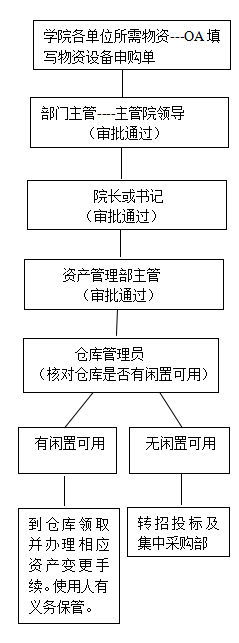 （三）闲置资产退库流程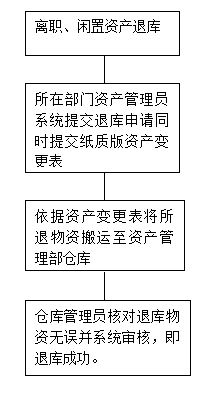 （二）办公设备配备标准依据《新乡医学院三全学院办公设备配备及管理规定》 院管〔2017〕11号文件执行。第六章 资产搬迁、拆装流程第七章 资产变更流程                                                                   不通过                                          通                                                                                                    过                                                                                    不通过                                          通                                                                                           过                                                                   不通过                        通                通                                过                过                                           不通过第八章 资产维修（一）资产维修范围固定资产系统录入的所有在帐教学科研仪器设备、多媒体设备、及办公设备。（二）资产报修流程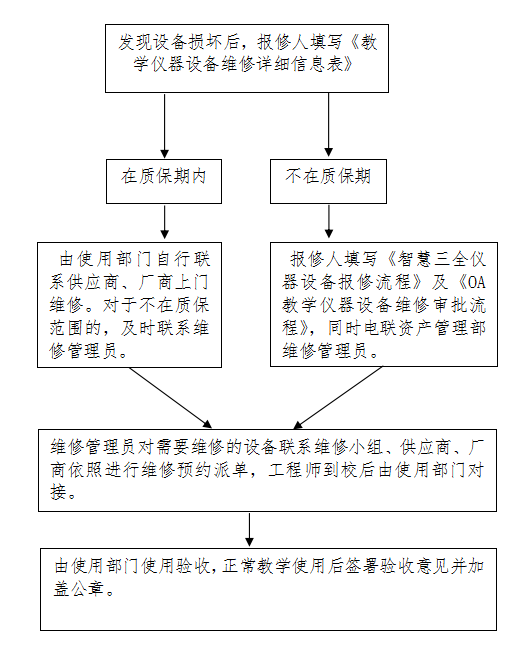 （三）资产检修对接维修管理员对需要维修的设备联系维修小组、供应商、厂商进行维修预约派单，工程师到校后由使用部门对接，对接内容包含设备详细信息，损坏原因，存放地址，操作细节等，维修后可以要求工程师现场做维护保养、简单操作等培训。（四）维修验收由使用部门使用验收，正常教学使用后签署验收意见并加盖公章。第九章 资产报废（一）资产折旧年限依据高等学校执行《政府会计制度——行政事业单位会计科目和报表》的补充规定。高等学校固定资产折旧年限表备注：以上折旧年限为国家规定最低使用年限。（二）资产处置流程                                                                    不通过                                           通                                           过                                                                          三方任何一方不通过                                          通                                          过                                                                     不通过                                           通                                           过                                                                                       不通过                                           通                                           过                                                                                           不通过                                            通                                           过                                                                     不通过第十章 资产清查流程第十一章 资产丢失赔偿流程第十二章 资产管理员（一）资产管理员职责定期不定期参加学院组织的固定资产业务培训和学习，熟悉掌握资产管理相关的各项规章制度及业务办理流程。能正确运用《固定资产管理系统》，独立完成权限范围内的资产新增、变更、处置等系统操作，利用系统数据资源管理好本单位资产。按照学院的工作安排，配合、落实本单位资产清查工作。组织做好本单位在岗、调岗、离岗人员的固定资产移交工作。完成学院安排的与资产管理相关的其他工作。（二）资产管理员登记及变更固定资产管理员是各单位指派的，在学院资产管理部的领导下，负责开展本单位日常固定资产管理工作的我院员工。固定资产管理员须由在学院工作二年以上的正式员工担任，各单位资产管理员一经确定不能随意变更。由于工作需要必须变更的，填写《三全学院资产管理员变更登记表》，经部门主管及资产管理部审核同意后方可变更。第十三章 资产管理考核（一）资产管理单位考核依据《新乡医学院三全学院固定资产管理考核办法》院管【2018】6号文，于每年末进行实地考核，各单位考核主要依据固定资产管理的组织机构及制度建设；固定资产的日常管理使用情况；固定资产的信息化管理情况；固定资产考核年度新增资产账实情况；固定资产管理创新工作。依据考核指标、考评得分排序评先。按照学校部门15%的比例评出资产管理先进单位，并召开资产管理表彰会予以奖励。（二）资产管理员考核依据《新乡医学院三全学院固定资产管理考核办法》院管【2018】6号文，于每年末进行实地考核，各资产管理员考核主要依据固定资产管理业务水平；固定资产管理员的日常工作管理情况；固定资产管理员的配合工作情况。依据考核指标、考评得分排序评先。按照学校资产管理员30%的比例评出优先资产管理员，并召开资产管理表彰会予以奖励。第十四章 资产管理系统操作请前往新乡医学院三全学院资产管理部网站http://zcb.sqmc.edu.cn/main.htm文档下载《固定资产管理系统操作指南》予以参考。固定资产类别折旧年限（年）备注一、房屋及构筑物一、房屋及构筑物一、房屋及构筑物1.房屋钢结构50钢筋混凝土结构50砖混结构30砖木结构302.简易房83.房屋附属设施8围墙、停车设施等4.构筑物8池、罐、槽、塔等二、通用设备二、通用设备二、通用设备1.计算机设备6计算机、网络设备、安全设备、终端设备、存储设备等2.办公设备6电话机、传真机、摄像机、刻录机等3.车辆8载货汽车、牵引汽车、乘用车、专用车辆等4.图书档案设备55.机械设备10锅炉、液压机械、金属加工设备、泵、风机、气体压缩机、气体分离及液化设备、分离及干燥设备等6.电气设备5电机、变压器、电源设备、生活用电器等7.通信设备、广播、电视、电影设备58.仪器仪表、电子和通信测量仪器、计量标准器具及量具、衡器59.除上述以外其他通用设备5三、专用设备三、专用设备三、专用设备1.医疗设备52.安全生产设备103.专用仪器仪表54.文艺设备55.体育设备56.娱乐设备5四、家具、用具、装具1.家具15 其中：学生用家具52.用具、装具5